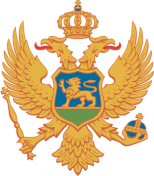 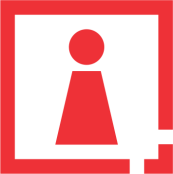 C R N A   G O R AAGENCIJA ZA ZAŠTITU LIČNIH PODATAKAI SLOBODAN PRISTUP INFORMACIJAMABr. 06-10-8674-5/17Podgorica, 08.11.2017.Na osnovu člana 22 Pravilnika o radu Agencije za zaštitu ličnih podataka i slobodan pristup informacijama ("Sl. list CG", br. 26/13), a u vezi sa Rješenjem br.06-10-8674-4/17 od 08.11.2017.godine, kojim se odbija Zahtjev Komunalne policije Kotor br.06-10-8674-1/17 od 04.09.2017. godine za uvođenje video nadzora ulaza u zgradu Skupštine opštine Kotor radi sprječavanja narušavanja komunalnog reda kao neosnovan, predsjednik Savjeta Agencija za zaštitu ličnih podataka i slobodan pristup informacijama dajeIZDVOJENO MIŠLJENJEUvođenje video nadzora ulaza u zgradu Skupštine opštine Kotor od strane Komunalne policije radi spriječavanja narušavanja komunalnog reda je u skladu sa Zakonom o zaštiti podataka o ličnosti.O b r a z l o ž e nj e	Opština Kotor - Komunalna policija  obratila se ovoj Agenciji, shodno članu 27 Zakona o Komunalnoj policija , Zahtjevom za dobijanje prethodne saglasnosti za uvođenje video nadzora ulaza u zgradu Skupštine opštine Kotor, radi spriječavanja narušavanja komunalnog reda.U zahtjevu se navodi: da se dana 23.08.2017. godine predsjednica Skupštine opštine Kotor obratila Komunalnoj policiji, zahtjevom za postavljanje nadzornih kamera ulaza u zgradu Skupštine opštine Kotor iz razloga konstantnog odlaganja smeća ispred ulaza u navedeni objekat; da je Skupština opštine Kotor na razne načine pokušavala da riješi navedenu problematiku: postavljanjem kanti za smeće, usmenim razgovorima i pisanim obraćanjem vlasnicima – zakupcima okolnih ugostiteljskih objekata, postavljanjem betonske žardinjere; da bi dvije kamere bile usmjerene na prostor na samom ulazu u Skupštinu, te da bi se poštovala sva pravila i odrednice Zakona o zaštiti podataka o ličnosti; da se zgrada skupštine opštine Kotor nalazi u palati Bizanti koja je kulturno istorijski spomenik. U prilogu Zahtjeva dostavljene su fotografije predmetne lokacije.	Savjet Agencije za zaštitu ličnih podataka i slobodan pristup informacijama je na sjednici održanoj 27.10.2017.godine donio Rješenje br.06-10-8674-4/17 od, 08.11.2017.godine, kojim se odbija Zahtjev Komunalne policije Kotor br. 06-10-8674-1/17 od 04.09.2017. godine za uvođenje video nadzora ulaza u zgradu Skupštine opštine Kotor radi spriječavanja narušavanja komunalnog reda kao neosnovan.	Predsjednik Savjeta je mišljenja da je pravni osnov za uvođenje video nadzora ulaza u zgradu Skupštine opštine Kotor, sadržan u članu 9 Zakona o komunalnoj policiji, kojim je Komunalna policija ovlašćena da: daje upozorenja, izdaje usmena naređenja, utvrđuje identitet, liši slobode učinioca prekršaja ili drugog kažnjivog djela, zaustavi i privremeno isključi vozilo iz saobraćaja, pregleda predmete, privremeno oduzima predmete, primijeni video nadzor i upotrijebi fizičku snagu, palicu i sredstva za vezivanje (u daljem tekstu: sredstva prinude).Članom 27 Zakona o komunalnoj policiji propisuje se uvođenje video nadzora radi sprječavanja narušavanja komunalnog reda, i istim je predviđeno da  Komunalna policija može vršiti video nadzor određenog prostora, odnosno objekta ako se narušavanje komunalnog reda ne može spriječiti na drugi način, dok se stavom 2 određuje da odluku o uvođenju video nadzora iz stava 1 ovog člana, donosi načelnik komunalne policije uz prethodnu saglasnost nezavisnog nadzornog organa nadležnog za zaštitu podataka o ličnosti. 	Zakonom o zaštiti podataka o ličnosti u članu 2 stav 1 propisano je da se lični podaci moraju obrađivati na pošten i zakonit način. Zakon o komunalnoj policiji, kao matični zakon koji uređuje ovu oblast, sadrži pravni osnov za obradu podataka putem video nadzora od strane Komunalne policije i istim je određena svrha obrade a to je sprječavanje narušavanja komunalnog reda. Navedeno podrazumijeva da u svrhe sprječavanja narušavanja komunalnog reda jedino Komunalna policija može vršiti video nadzor i biti rukovalac navedenom zbirkom ličnih podataka pri čemu bi bila dužna da primijeni kadrovske, organizacione i tehničke mjere propisane članom 24 Zakona o zaštiti podataka o ličnosti. Shodno članu 39, potrebno je da se na vidnom mjestu istakne obavještenje o vršenju video nadzora na način koji omogućava licima da se sa vršenjem video nadzora upoznaju prije početka video nadzora  a najkasnije u trenutku kad počinje vršenje video nadzora kako bi se spriječila eventualna povreda privatnosti.	Savjet Agencije je dužan da cijeni svaki pojedinačni zahtjev što znači da davanje saglasnosti za uvođenje video nadzora od strane Komunalne policije na određenoj lokaciji ne znači da po automatizmu mogu vršiti video nadzor svih lokacija. U konkretnom slučaju se cijene prethodno preduzete mjere od strane Komunalne policije kao i specifičnost lokacije zgrade Skupštine Opštine Kotor odnosno nemogućnost da se na drugi način postigne svrha obrade.	Uvidom u dostavljene fotografije predmetne lokacije koja predstavlja kulturno istorijski spomenik, te primjenom člana 40 u vezi sa članom 35 Zakona o zaštiti podataka o ličnosti, izvodi se zaključak da ne postoje smetnje za uvođenje video nadzora, te shodno tome Predsjednik Savjeta daje predmetno mišljenje.                                                                                                                                                            PREDSJEDNIK SAVJETA AGENCIJE                                                                                 Muhamed GjokajDostavljeno:       -članovima Savjeta                                                                                                   -Odsjek za predmete i prigovore-Odsjek za nadzor	- a/a	                                                                                                                                                            